Per favor, complimenteu els espais ombrejats.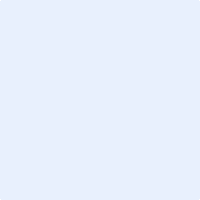 